ДЕПАРТАМЕНТ ИМУЩЕСТВЕННЫХ ОТНОШЕНИЙВОЛОГОДСКОЙ ОБЛАСТИПРИКАЗот 8 апреля 2013 г. N 12нОБ ОБЩЕСТВЕННОМ СОВЕТЕПРИ ДЕПАРТАМЕНТЕ ИМУЩЕСТВЕННЫХ ОТНОШЕНИЙ ВОЛОГОДСКОЙ ОБЛАСТИВ соответствии с постановлением Правительства области от 27 декабря 2011 года N 1691 "О Концепции содействия развитию институтов гражданского общества в Вологодской области" и постановлением Губернатора области от 24 декабря 2012 года N 686 "О порядке образования и отдельных вопросах деятельности общественных советов при органах исполнительной государственной власти области", в целях общественной оценки деятельности Департамента имущественных отношений Вологодской области и принимаемых им решений:(в ред. приказа Департамента имущественных отношений Вологодской области от 23.05.2016 N 43-н)1. Образовать Общественный совет при Департаменте имущественных отношений Вологодской области.2. Утвердить Положение об Общественном совете при Департаменте имущественных отношений Вологодской области (приложение 1).3. Утвердить Методику проведения мероприятий по отбору кандидатов в члены Общественного совета при Департаменте имущественных отношений Вологодской области (приложение 2).(п. 3 в ред. приказа Департамента имущественных отношений Вологодской области от 28.08.2014 N 33н)4 - 5. Исключены. - Приказ Департамента имущественных отношений Вологодской области от 28.08.2014 N 33н.4. Утратил силу. - Приказ Департамента имущественных отношений Вологодской области от 07.09.2023 N 82-н.7 - 8. Исключены. - Приказ Департамента имущественных отношений Вологодской области от 28.08.2014 N 33н.5. Контроль за исполнением настоящего приказа оставляю за собой.6. Настоящий приказ вступает в силу с даты его официального опубликования.Начальник ДепартаментаЛ.В.БАЛАЕВАПриложение 1к ПриказуДепартамента имущественных отношенийВологодской областиот 8 апреля 2013 г. N 12нПОЛОЖЕНИЕОБ ОБЩЕСТВЕННОМ СОВЕТЕ ПРИ ДЕПАРТАМЕНТЕ ИМУЩЕСТВЕННЫХОТНОШЕНИЙ ВОЛОГОДСКОЙ ОБЛАСТИ (ДАЛЕЕ - ПОЛОЖЕНИЕ)1. Общие положения1.1. Общественный совет при Департаменте имущественных отношений Вологодской области (далее - Общественный совет) является постоянно действующим совещательным органом, образованным в целях обеспечения согласования общественно значимых интересов граждан Российской Федерации, институтов гражданского общества и Департамента имущественных отношений Вологодской области (далее - Департамент) по вопросам в сфере деятельности Департамента.(п. 1.1 в ред. приказа Департамента имущественных отношений Вологодской области от 07.09.2023 N 82-н)1.2. В своей деятельности Общественный совет руководствуется Конституцией Российской Федерации, федеральными конституционными законами, федеральными законами, иными нормативными правовыми актами Российской Федерации, нормативными правовыми актами Вологодской области, а также настоящим Положением.1.3. Общественный совет при осуществлении возложенных на него задач взаимодействует с органами государственной власти области, органами местного самоуправления области, общественными советами, создаваемыми при исполнительных органах области, общественными объединениями и иными институтами гражданского общества.(в ред. приказов Департамента имущественных отношений Вологодской области от 11.06.2015 N 29н, от 07.09.2023 N 82-н)1.4. Решения Общественного совета носят рекомендательный характер.1.5. Члены Общественного совета исполняют свои обязанности на общественных началах.1.6. Члены Общественного совета не вправе использовать свой статус в интересах политических партий, коммерческих и некоммерческих организаций, а также в личных интересах.2. Основные задачи Общественного совета2.1. Основными задачами Общественного совета являются:организация и проведение общественной оценки деятельности Департамента;мониторинг правоприменительной практики в сфере деятельности Департамента;подготовка рекомендаций и предложений по совершенствованию организации взаимодействия Департамента с гражданами Российской Федерации и находящимися на территории области иностранными гражданами и лицами без гражданства, а также институтами гражданского общества;подготовка рекомендаций и предложений по проектам наиболее важных решений Департамента, представляемых в Общественный совет Департаментом;повышение информированности общественности по основным направлениям деятельности Департамента;выработка предложений по обеспечению высокого уровня прозрачности деятельности Департамента, свободного обмена информацией между Департаментом и обществом;подготовка предложений и рекомендаций начальнику Департамента по вопросам совершенствования деятельности Департамента;рассмотрение вопросов повышения качества и доступности государственных услуг, предоставляемых Департаментом;обязательное предварительное обсуждение нормативных правовых актов и иных документов, включая программные, разрабатываемые Департаментом, которые не могут быть приняты без предварительного обсуждения на заседаниях общественных советов на основании постановления Губернатора области от 6 июня 2013 года N 249;оценка эффективности организации и функционирования в Департаменте системы внутреннего обеспечения соответствия требованиям антимонопольного законодательства (далее - антимонопольный комплаенс).(абзац введен приказом Департамента имущественных отношений Вологодской области от 10.01.2020 N 2-н)3. Полномочия Общественного совета3.1. Для решения возложенных задач Общественный совет осуществляет следующие полномочия:создает рабочие группы для подготовки материалов на заседания Общественного совета;участвует по вопросам, относящимся к задачам Общественного совета, в совещаниях, конференциях и семинарах, иных мероприятиях, проводимых Департаментом, а также мероприятиях, проводимых органами государственной власти области, органами местного самоуправления области, институтами гражданского общества, по согласованию с указанными органами и организациями;запрашивает у органов государственной власти области, органов местного самоуправления, организаций и учреждений, иных институтов гражданского общества материалы и документы, необходимые для деятельности Общественного совета;приглашает на свои заседания представителей органов государственной власти области, органов местного самоуправления, представителей институтов гражданского общества и иных лиц, участие которых необходимо при обсуждении вопросов, вынесенных на заседание Общественного совета;привлекает для осуществления своих полномочий специалистов и экспертов, обладающих знаниями и навыками в сфере деятельности Департамента;направляет своих представителей для участия в совещаниях, конференциях и семинарах, проводимых органами государственной власти области, органами местного самоуправления, институтами гражданского общества по вопросам, относящимся к полномочиям Общественного совета;разрабатывает предложения по организации взаимодействия Департамента с гражданами Российской Федерации и находящимися на территории области иностранными гражданами и лицами без гражданства, а также институтами гражданского общества;рассматривает проекты решений Департамента и вносит предложения по вопросу целесообразности принятия указанных решений;выявляет общественно значимые приоритеты в области имущественных отношений и вносит в Департамент предложения по их проработке;организует работу по привлечению граждан, общественных объединений и иных организаций к обсуждению вопросов в сфере управления и распоряжения имущественным комплексом области;проводит рассмотрение нормативных правовых актов и иных документов, включая программные, разрабатываемых Департаментом, подлежащих направлению в Общественный совет;проводит общественное обсуждение с использованием различных форм публичных консультаций общественно важных вопросов деятельности Департамента;принимает участие в работе конкурсных и аттестационных комиссий Департамента, а также комиссии по соблюдению требований к служебному поведению государственных гражданских служащих области в Департаменте и урегулированию конфликта интересов;направляет начальнику Департамента предложения по совершенствованию законодательства в сфере деятельности Департамента;направляет начальнику Департамента предложения и рекомендации по совершенствованию деятельности Департамента;рассматривает и оценивает мероприятия Департамента в части, касающейся функционирования антимонопольного комплекса, в том числе:(абзац введен приказом Департамента имущественных отношений Вологодской области от 10.01.2020 N 2-н)проводит (не реже 1 раза в год при утверждении доклада об антимонопольном комплаенсе) оценку достижения ключевых показателей эффективности антимонопольного комплаенса в Департаменте;(абзац введен приказом Департамента имущественных отношений Вологодской области от 10.01.2020 N 2-н)ежегодно в срок не позднее 25 января года, следующего за отчетным, рассматривает и утверждает доклад об антимонопольном комплаенсе;(абзац введен приказом Департамента имущественных отношений Вологодской области от 10.01.2020 N 2-н)ежегодно в срок не позднее 15 марта года, следующего за отчетным, рассматривает годовой отчет о ходе реализации государственной программы, ответственным исполнителем которой является Департамент;(в ред. приказа Департамента имущественных отношений Вологодской области от 07.09.2023 N 82-н)участвует в осуществлении общественного контроля в следующих формах:(абзац введен приказом Департамента имущественных отношений Вологодской области от 23.05.2016 N 43-н)общественного мониторинга;(абзац введен приказом Департамента имущественных отношений Вологодской области от 23.05.2016 N 43-н)общественной проверки;(абзац введен приказом Департамента имущественных отношений Вологодской области от 23.05.2016 N 43-н)общественной экспертизы;(абзац введен приказом Департамента имущественных отношений Вологодской области от 23.05.2016 N 43-н)общественного обсуждения;(абзац введен приказом Департамента имущественных отношений Вологодской области от 23.05.2016 N 43-н)общественных (публичных) слушаний;(абзац введен приказом Департамента имущественных отношений Вологодской области от 23.05.2016 N 43-н)в иных формах, предусмотренных федеральными законами, законами и иными нормативными правовыми актами Вологодской области, положениями об Общественных советах при органах исполнительной государственной власти области.(абзац введен приказом Департамента имущественных отношений Вологодской области от 23.05.2016 N 43-н)Решение об участии Общественного совета в осуществлении общественного контроля и определении порядка такого участия принимается Общественным советом самостоятельно в соответствии с действующим законодательством и настоящим Положением.(абзац введен приказом Департамента имущественных отношений Вологодской области от 23.05.2016 N 43-н)--------------------------------Сноска исключена. - Приказ Департамента имущественных отношений Вологодской области от 07.09.2023 N 82-н.Государственная программа "Совершенствование системы управления и распоряжения земельно-имущественным комплексом области на 2021 - 2025 годы", утвержденная постановлением Правительства области на 1 июля 2019 года N 596.(сноска введена приказом Департамента имущественных отношений Вологодской области от 10.01.2020 N 2-н)3.2. Члены Общественного совета имеют право:участвовать в мероприятиях, проводимых Общественным советом, в подготовке материалов по рассматриваемым на заседаниях Общественного совета вопросам;вносить предложения, замечания и поправки к проектам планов работы Общественного совета, повестке дня и порядке ведения его заседаний;знакомиться с представленными в Общественный совет документами;высказывать свое мнение по существу обсуждаемых вопросов, давать замечания и предложения по проектам принимаемых решений и протоколам заседаний Общественного совета;участвовать в организации и проведении "круглых столов", конференций и семинаров, а также иных мероприятий по вопросам, относящимся к полномочиям Общественного совета;знакомиться с результатами рассмотрения обращений граждан в Департаменте, если это не противоречит требованиям законодательства Российской Федерации о защите государственной и иной охраняемой законом тайны, а также не нарушает права граждан и организаций;по приглашению или с согласия начальника Департамента участвовать в служебных совещаниях Департамента;по приглашению или с согласия начальника Департамента присутствовать при проведении начальником Департамента личного приема граждан, если это не противоречит требованиям законодательства Российской Федерации о защите государственной и иной охраняемой законом тайны, а также не нарушает права граждан и организаций;использовать в своей работе информацию, аналитические и иные материалы, полученные в результате общественной деятельности.3.3. Члены Общественного совета могут формировать рабочие группы и комиссии с привлечением специалистов различных направлений деятельности и представителей общественности. Состав комиссий и рабочих групп утверждается решением Общественного совета.3.4. Члены Общественного совета обязаны:принимать личное участие в работе заседаний Общественного совета, комиссий и рабочих групп, членом которых они являются;информировать о своем отсутствии на заседании Общественного совета, комиссии и рабочей группы, членом которых они являются, соответственно председателя Общественного совета, председателя комиссии, рабочей группы до начала заседания;уведомлять Департамент об изменении сведений о себе, указанных в приказе Департамента об утверждении состава Общественного совета (далее - личные сведения), в течение десяти дней после возникновения обстоятельств, потребовавших изменения личных сведений;соблюдать принципы и правила норм этики;регулярно принимать участие в мероприятиях, направленных на решение задач и реализацию полномочий Общественного совета.4. Порядок формирования Общественного совета(в ред. приказа Департамента имущественныхотношений Вологодской областиот 07.09.2023 N 82-н)4.1. Общественный совет формируется из числа граждан Российской Федерации, постоянно проживающих на территории области, достигших возраста восемнадцати лет, обладающих знаниями и навыками в сфере осуществления полномочий Департамента, позволяющими решать задачи, возложенные на Общественный совет.Кандидаты в члены Общественного совета могут быть выдвинуты общественными объединениями и иными негосударственными некоммерческими организациями, целями и направлениями деятельности которых являются представление или защита (содействие защите) общественных интересов и (или) выполнение экспертной работы в сфере общественных отношений, профессиональной среде Департамента.4.2. Членами Общественного совета не могут быть лица, которые в соответствии с законом области от 2 июля 2008 года N 1811-ОЗ "Об Общественной палате Вологодской области" не могут быть членами Общественной палаты области.4.3. Отбор кандидатов в члены Общественного совета осуществляется на принципах гласности и добровольности участия в деятельности Общественного совета, в соответствии с утвержденной приказом Департамента Методикой проведения мероприятий по отбору кандидатов в члены Общественного совета при Департаменте имущественных отношений Вологодской области (далее - Методика).Отбор кандидатов в члены Общественного совета производится по итогам публичных консультаций Департамента с представителями организаций, учреждений, иных институтов гражданского общества профессиональной среды деятельности Департамента.4.4. Общественный совет формируется на четыре года в количестве не менее 5, но не более 7 человек.Состав Общественного совета утверждается и изменяется приказами Департамента.Срок полномочий Общественного совета исчисляется со дня вступления в силу приказа Департамента об утверждении персонального состава Общественного совета.4.5. В течение срока деятельности Общественного совета, сформированного в составе менее установленного в пункте 4.3 настоящего Положения предельного количества членов Общественного совета, по решению начальника Департамента может быть осуществлено доформирование Общественного совета до предельного количества его членов в установленном настоящим разделом и Методикой порядке.4.6. По истечении четырех лет и каждого последующего года деятельности Общественного совета начальник Департамент может принять решение о прекращении деятельности Общественного совета и формировании нового состава.4.7. В случае если по истечении четырех лет и каждого последующего года деятельности Общественного совета не принято решение о прекращении его деятельности и формировании нового состава Общественного совета, Общественный совет считается сформированным на следующий год.Члены предыдущего состава Общественного совета считаются включенными в следующий состав Общественного совета, если письменно не заявят о своем выходе из состава Общественного совета.4.8. Решение о прекращении деятельности Общественного совета и формировании его нового состава оформляется приказом Департамента.5. Прекращение полномочий члена Общественного совета5.1. Полномочия члена Общественного совета прекращаются по истечении срока полномочий Общественного совета, а также досрочно в установленных настоящим Положением случаях.5.2. Полномочия члена Общественного совета досрочно прекращаются в случаях:письменного заявления о выходе из состава Общественного совета;выезда за пределы территории области на постоянное место жительства;утраты гражданства Российской Федерации, приобретения гражданства иностранного государства либо получения вида на жительство или иного документа, подтверждающего право на постоянное проживание гражданина Российской Федерации на территории иностранного государства;возникновения обстоятельств, указанных в части 2 статьи 6 закона Вологодской области от 2 июля 2008 года N 1811-ОЗ "Об Общественной палате Вологодской области";(абзац введен приказом Департамента имущественных отношений Вологодской области от 10.08.2015 N 34н)неоднократного нарушения положений пункта 3.4 настоящего Положения. Решение о прекращении полномочий члена Общественного совета в связи с нарушением им положений пункта 3.4 настоящего Положения рассматривается по представлению председателя Общественного совета на ближайшем заседании Общественного совета. Решение Общественного совета о прекращении полномочий члена Общественного совета принимается по усмотрению Общественного совета тайным либо открытым голосованием, если соответствующее решение будет принято большинством голосов от общего числа членов Общественного совета. Решение Общественного совета о прекращении полномочий члена Общественного совета считается принятым, если за него проголосовало две трети от общего числа членов Общественного совета;вступления в законную силу обвинительного приговора суда;признания судом безвестно отсутствующим, объявления умершим;смерти.5.3. Досрочное прекращение полномочий члена Общественного совета оформляется приказом Департамента в течение 5 рабочих дней со дня наступления оснований, предусмотренных пунктом 5.2.5.4. В случае досрочного прекращения полномочий члена Общественного совета новый член Общественного совета вводится в его состав в порядке, предусмотренном разделом 4 настоящего Положения.5.5. В случае если в результате прекращения членства количественный состав Общественного совета станет менее пяти человек, Департамент организует формирование Общественного совета в соответствии с разделом 4 настоящего Положения.6. Состав и структура Общественного совета6.1. В состав Общественного совета входят председатель Общественного совета, заместитель председателя, секретарь и члены Общественного совета.(п. 6.1 в ред. приказа Департамента имущественных отношений Вологодской области от 07.09.2023 N 82-н)6.2. Председатель Общественного совета назначается приказом начальника Департамента. Заместитель председателя Общественного совета, секретарь Общественного совета избираются из числа членов Общественного совета на заседании Общественного совета.(п. 6.2 в ред. приказа Департамента имущественных отношений Вологодской области от 07.09.2023 N 82-н)6.3. Председатель Общественного совета:организует деятельность Общественного совета, в том числе созывает очередные и внеочередные заседания Общественного совета, ведет заседания Общественного совета, распределяет обязанности между членами Общественного совета, осуществляет контроль за исполнением решений Общественного совета;формирует повестку заседаний Общественного совета на основании предложений членов Общественного совета;подписывает протоколы и документы Общественного совета;в пределах своей компетенции представляет Общественный совет в отношениях с органами государственной власти и местного самоуправления области, средствами массовой информации, общественными объединениями и гражданами.6.4. В отсутствие председателя его обязанности исполняет заместитель председателя Общественного совета.6.5. Члены Общественного совета:участвуют лично в заседаниях Общественного совета и не вправе делегировать свои полномочия другим лицам;участвуют в иных мероприятиях, проводимых Общественным советом, а также в подготовке материалов, рассматриваемых Общественным советом;высказывают мнение по рассматриваемым вопросам, вносят предложения, замечания и поправки к проектам планов работы Общественного совета, по повестке заседания и порядку ведения заседаний Общественного совета, проектам решений и протоколов Общественного совета;знакомятся с информацией, материалами, рассматриваемыми Общественным советом, документами, поступившими в Общественный совет;выполняют поручения Общественного совета.6.6. Члены Общественного совета обладают равными правами на участие в деятельности Общественного совета, в том числе при обсуждении вопросов и голосовании.6.7. Утратил силу. - Приказ Департамента имущественных отношений Вологодской области от 07.09.2023 N 82-н.6.8. Секретарь Общественного совета:решает вопросы о месте, времени и обеспечении условий для проведения заседаний Общественного совета, а также информирует членов Общественного совета о проведении заседаний Общественного совета;осуществляет координацию деятельности комиссий и рабочих групп Общественного совета;осуществляет документационное обеспечение заседаний Общественного совета;взаимодействует с государственным гражданским служащим области в Департаменте, ответственным за осуществление организационно-технического обеспечения деятельности Общественного совета, по вопросам организационно-технического и информационного сопровождения деятельности Общественного совета;(в ред. приказа Департамента имущественных отношений Вологодской области от 07.09.2023 N 82-н)выполняет иные поручения председателя Общественного совета в рамках полномочий Общественного совета.В отсутствие секретаря Общественного совета по решению председателя Общественного совета обязанности секретаря Общественного совета возлагаются на другого члена Общественного совета.(абзац введен приказом Департамента имущественных отношений Вологодской области от 07.09.2023 N 82-н)7. Организация работы Общественного совета(в ред. приказа Департамента имущественныхотношений Вологодской областиот 07.09.2023 N 82-н)7.1. Общественный совет осуществляет свою деятельность в соответствии с планом работы на год, утвержденным решением Общественного совета не позднее 15 января текущего года.7.2. Основной формой деятельности Общественного совета являются заседания, которые проводятся не реже одного раза в три месяца. По решению председателя Общественного совета или лица, им уполномоченного, могут проводиться внеплановые заседания Общественного совета.Председатель Общественного совета вправе принять решение о проведении заочного голосования членов Общественного совета.7.3. Вопросы на заседаниях Общественного совета рассматриваются в соответствии с повесткой заседания Общественного совета.Проект повестки заседания Общественного совета формируется секретарем общественного совета за 15 календарных дней до заседания Общественного совета на основании предложений, представленных членами общественного совета, а также начальником Департамента.Проект повестки дня заседания Общественного совета утверждается председателем Общественного совета.Документы по вопросам, включенным в проект повестки заседания Общественного совета, оформляются секретарем общественного совета и вместе с проектом повестки заседания Общественного совета не позднее чем за 3 рабочих дня до заседания Общественного совета рассылаются членам общественного совета, начальнику Департамента, руководителям структурных подразделений Департамента, к ведению которых относятся вопросы, включенные в проект повестки заседания Общественного совета.7.4. Члены Общественного совета обязаны присутствовать на заседаниях Общественного совета. В случае невозможности присутствовать на заседании общественного совета члены общественного совета обязаны за 2 рабочих дня до заседания информировать об этом секретаря Общественного совета.7.5. Заседание Общественного совета считается правомочным, если на нем присутствует не менее половины от общего числа членов Общественного совета.В заседаниях Общественного совета принимают участие начальник Департамента (уполномоченное им лицо), руководители структурных подразделений Департамента (специалисты Департамента), к ведению которых относятся вопросы, включенные в повестку заседания Общественного совета.7.6. Решения Общественного совета принимаются открытым голосованием простым большинством голосов его членов, присутствующих на заседании. При равенстве голосов решающим является голос председательствующего.В случае отсутствия члена Общественного совета на заседании при наличии особого мнения по вопросам повестки заседания Общественного совета его мнение, выраженное в письменной форме, должно быть доведено до сведения участников заседания Общественного совета до проведения процедуры голосования.7.7. Допускается принятие решений Общественного совета путем заочного голосования членов Общественного совета.В ходе заочного голосования члены Общественного совета заполняют листы заочного голосования по форме согласно приложению к настоящему Положению.Листы заочного голосования вместе с проектами материалов заседания направляется членам Общественного совета секретарем Общественного совета на следующий рабочий день после принятия решения о проведении заочного заседания Общественного совета.Материалы заседания направляются членам Общественного совета в электронном виде по адресам, указанным в анкете кандидата в члены Общественного совета.Члены Общественного совета в течение 5 рабочих дней со дня получения информации должны выразить свое мнение по каждому вопросу, направив заполненные листы заочного голосования секретарю Общественного совета.Если в течение 5 рабочих дней член Общественного совета не направил заполненные опросные листы, считается, что он не участвовал в голосовании.В том случае, если по поступившему от члена Общественного совета опросному листу невозможно установить его волеизъявление, опросный лист считается недействительным и при подведении итогов голосования не учитывается.Решение Общественного совета путем заочного голосования считается принятым, если не менее половины от общего числа членов Общественного совета проголосовали за принятие решения по соответствующему вопросу.Датой принятия решения Общественного совета при заочном голосовании является дата составления протокола.7.8. Решения Общественного совета отражаются в протоколах заседаний Общественного совета, которые подписывают председатель Общественного совета (в его отсутствие - заместитель председателя Общественного совета) и секретарь Общественного совета.Оригиналы протоколов хранятся у секретаря Общественного совета, копии направляются начальнику Департамента не позднее 5 рабочих дней со дня заседания Общественного совета.7.9. Общественный совет ежегодно готовит доклад об итогах своей деятельности не позднее 1 февраля года, следующего за отчетным.7.10. Информация об обсуждаемых Общественным советом общественно значимых вопросах и принятых на заседаниях Общественного совета решениях, ежегодный доклад об итогах деятельности Общественного совета размещается на официальном сайте Департамента в информационно-телекоммуникационной сети "Интернет" (далее - сайт Департамента) и (или) в средствах массовой информации.Информация о деятельности Общественного совета размещается на странице Общественного совета в социальных сетях (при наличии), а также может размещаться на официальных страницах Департамента в социальных сетях.7.11. Организационно-техническое обеспечение деятельности Общественного совета осуществляет Департамент.Приложениек ПоложениюФормаПриложение 2к ПриказуДепартамента имущественных отношенийВологодской областиот 8 апреля 2013 г. N 12нМЕТОДИКАПРОВЕДЕНИЯ МЕРОПРИЯТИЙ ПО ОТБОРУ КАНДИДАТОВ В ЧЛЕНЫОБЩЕСТВЕННОГО СОВЕТА ПРИ ДЕПАРТАМЕНТЕ ИМУЩЕСТВЕННЫХОТНОШЕНИЙ ВОЛОГОДСКОЙ ОБЛАСТИ (ДАЛЕЕ - МЕТОДИКА)1. Отбор кандидатов в члены Общественного совета при Департаменте имущественных отношений Вологодской области (далее - Общественный совет) осуществляется на основе гласности и добровольного участия в деятельности Общественного совета.2. В целях осуществления отбора кандидатов в члены Общественного совета в Департаменте, их объективной и профессиональной оценки создается комиссия по формированию Общественного совета при Департаменте (далее - Комиссия).В состав Комиссии входят председатель комиссии, заместитель председателя комиссии, секретарь и члены Комиссии.Персональный состав Комиссии утверждается приказом Департамента. Комиссия:- предварительно рассматривает анкеты кандидатов в члены Общественного совета при Департаменте;- организует проведение публичных консультаций по кандидатурам в члены Общественного совета при Департаменте;- по итогам предварительного рассмотрения и с учетом результатов публичных консультаций подготавливает предложения по составу Общественного совета при Департаменте.3. Решение о начале формирования Общественного совета, отбора кандидатов в члены Общественного совета в случае досрочного прекращения полномочий членов Общественного совета по основаниям, предусмотренным пунктом 5.2 Положения об Общественном совете (далее - отбор кандидатов) принимается начальником Департамента.4. На следующий рабочий день после принятия соответствующего решения на официальном сайте Департамента в информационно-телекоммуникационной сети "Интернет" по адресу: www.dio.gov35.ru размещается объявление о начале формирования Общественного совета, отбора кандидатов (далее - объявление).В объявлении указываются:основание формирования Общественного совета или отбора кандидатов в члены Общественного совета;информация о том, где можно ознакомиться с Положением об Общественном совете;форма направления информации от кандидатов в члены Общественного совета;сроки и способы направления информации от кандидатов в члены Общественного совета;место и время приема документов от кандидатов в члены Общественного совета.Информация о начале формирования Общественного совета (отбора кандидатов) также размещается на официальных страницах Департамента в социальных сетях.5. В течение 10 рабочих дней с даты опубликования на официальном сайте Департамента объявления о формировании Общественного совета (отборе кандидатов) осуществляется прием анкет кандидатов в члены Общественного совета по форме согласно приложению 1 к настоящей Методике.К анкете прилагается согласие на обработку персональных данных по форме согласно приложению 2 к настоящей Методике.6. Кандидаты в члены Общественного совета направляют анкеты в электронном виде на официальный адрес электронной почты Департамента, указанный в объявлении (dio@dio.gov35.ru) или на бумажных носителях по адресу: г. Вологда, ул. Козленская, д. 8.7. Секретарь Комиссии не позднее 3 рабочих дней со дня окончания приема документов формирует сводный список кандидатов в члены Общественного совета и обеспечивает его размещение на официальном сайте Департамента.Размещение информации о кандидатах в члены Общественного совета осуществляется с согласия субъекта персональных данных на обработку персональных данных, разрешенных субъектом персональных данных для распространения (согласно приложению 3 к Методике). Согласие на обработку персональных данных, разрешенных субъектом персональных данных для распространения, оформляется отдельно от согласия на обработку персональных данных, представляемого кандидатом с целью рассмотрения вопроса о формировании списка кандидатов в члены общественного совета, и должно соответствовать требованиям к содержанию согласия на обработку персональных данных, разрешенных субъектом персональных данных для распространения, установленным уполномоченным органом по защите прав субъектов персональных данных.8. Отбор кандидатов в члены Общественного совета производится по итогам публичных консультаций по кандидатурам в члены Общественного совета, которые проводятся Комиссией, в форме сбора мнений граждан, организаций, учреждений и институтов гражданского общества с использованием почты и (или) электронной почты.Граждане, организации, учреждения и институты гражданского общества в течение 5 рабочих дней с даты размещения на сайте Департамента сводного списка кандидатов направляют предложения и замечания по кандидатам, включенным в сводный список, на бумажном носителе по адресу: г. Вологда, ул. Козленская, д. 8, и (или) в электронном виде по адресу электронной почты: dio@dio.gov35.ru.Комиссия рассматривает поступившие в установленный срок замечания и предложения по списку кандидатов, при этом не рассматриваются замечания и предложения, не поддающиеся прочтению, экстремистской направленности, содержащие нецензурные либо оскорбительные выражения, поступившие по истечении установленного срока проведения публичных консультаций.Публичные консультации осуществляются в форме совместного заседания Комиссии с представителями профессиональной среды деятельности Департамента, представителями действующего состава общественного совета (при дополнительном отборе кандидатов).Общий срок проведения публичных консультаций составляет 10 рабочих дней с даты размещения списка кандидатов на официальном сайте Департамента.9. В течение 2 рабочих со дня окончания срока для проведения публичных консультаций Комиссией формируется итоговый список кандидатов в состав Общественного совета, который оформляется в виде протокола заседания Комиссии и направляется начальнику Департамента для принятия соответствующего решения.10. Персональный состав Общественного совета утверждается приказом Департамента в срок не позднее 2 рабочих дней с даты подписания протокола заседания Комиссии.11. Государственный гражданский служащий области в Департаменте, ответственный за осуществление организационно-технического обеспечения деятельности Общественного совета, в течение 5 календарных дней со дня принятия соответствующего решения письменно извещает кандидатов об итогах отбора кандидатов в члены Общественного совета.12. Информация о формировании нового состава (доформировании) Общественного совета и персональном составе Общественного совета размещается на официальном сайте Департамента в срок не позднее 2 рабочих дней со дня его утверждения.Приложение 1к МетодикеФормаПриложение 2к Методике(форма)Приложение 3к Методике(форма)Приложение 3к ПриказуДепартамента имущественных отношенийВологодской областиот 8 апреля 2013 г. N 12нСОСТАВКОМИССИИ ПО ФОРМИРОВАНИЮ ОБЩЕСТВЕННОГО СОВЕТАПРИ ДЕПАРТАМЕНТЕ ИМУЩЕСТВЕННЫХ ОТНОШЕНИЙ ВОЛОГОДСКОЙ ОБЛАСТИУтратил силу. - Приказ Департамента имущественных отношений Вологодской области от 07.09.2023 N 82-н.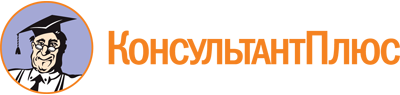 Приказ Департамента имущественных отношений Вологодской области от 08.04.2013 N 12н
(ред. от 07.09.2023)
"Об Общественном совете при Департаменте имущественных отношений Вологодской области"
(вместе с "Положением об Общественном совете при Департаменте имущественных отношений Вологодской области (далее - Положение)", "Методикой проведения мероприятий по отбору кандидатов в члены Общественного совета при Департаменте имущественных отношений Вологодской области (далее - Методика)")Документ предоставлен КонсультантПлюс

www.consultant.ru

Дата сохранения: 27.11.2023
 Список изменяющих документов(в ред. приказов Департамента имущественныхотношений Вологодской областиот 22.07.2013 N 19н, от 28.08.2014 N 33н, от 11.06.2015 N 29н,от 10.08.2015 N 34н, от 08.04.2016 N 24-н, от 23.05.2016 N 43-н,от 30.05.2016 N 47-н, от 06.04.2018 N 16-н, от 10.01.2020 N 2-н,от 07.09.2023 N 82-н)Список изменяющих документов(в ред. приказов Департамента имущественныхотношений Вологодской областиот 28.08.2014 N 33н, от 11.06.2015 N 29н, от 10.08.2015 N 34н,от 23.05.2016 N 43-н, от 06.04.2018 N 16-н, от 10.01.2020 N 2-н,от 07.09.2023 N 82-н)Список изменяющих документов(введено приказом Департамента имущественныхотношений Вологодской областиот 07.09.2023 N 82-н)ЛИСТзаочного голосования члена Общественного советапри Департаменте имущественных отношений Вологодской областиЛИСТзаочного голосования члена Общественного советапри Департаменте имущественных отношений Вологодской областиЛИСТзаочного голосования члена Общественного советапри Департаменте имущественных отношений Вологодской областиЛИСТзаочного голосования члена Общественного советапри Департаменте имущественных отношений Вологодской областиЛИСТзаочного голосования члена Общественного советапри Департаменте имущественных отношений Вологодской областиЛИСТзаочного голосования члена Общественного советапри Департаменте имущественных отношений Вологодской областиЛИСТзаочного голосования члена Общественного советапри Департаменте имущественных отношений Вологодской областиЛИСТзаочного голосования члена Общественного советапри Департаменте имущественных отношений Вологодской области(Ф.И.О. полностью)(Ф.И.О. полностью)(Ф.И.О. полностью)(Ф.И.О. полностью)(Ф.И.О. полностью)(Ф.И.О. полностью)(Ф.И.О. полностью)(Ф.И.О. полностью)по результатам рассмотрения вопроса:по результатам рассмотрения вопроса:по результатам рассмотрения вопроса:по результатам рассмотрения вопроса:по результатам рассмотрения вопроса:Решение:Результат голосования члена Общественного совета (нужное подчеркнуть):ЗаПротивВоздержалсяРезультат голосования члена Общественного совета (нужное подчеркнуть):ЗаПротивВоздержалсяРезультат голосования члена Общественного совета (нужное подчеркнуть):ЗаПротивВоздержалсяРезультат голосования члена Общественного совета (нужное подчеркнуть):ЗаПротивВоздержалсяРезультат голосования члена Общественного совета (нужное подчеркнуть):ЗаПротивВоздержалсяРезультат голосования члена Общественного совета (нужное подчеркнуть):ЗаПротивВоздержалсяРезультат голосования члена Общественного совета (нужное подчеркнуть):ЗаПротивВоздержалсяРезультат голосования члена Общественного совета (нужное подчеркнуть):ЗаПротивВоздержалсяКомментарии(указываются замечания и предложения по вопросу)Комментарии(указываются замечания и предложения по вопросу)Комментарии(указываются замечания и предложения по вопросу)Комментарии(указываются замечания и предложения по вопросу)Комментарии(указываются замечания и предложения по вопросу)Комментарии(указываются замечания и предложения по вопросу)Комментарии(указываются замечания и предложения по вопросу)Комментарии(указываются замечания и предложения по вопросу)(дата)(дата)(подпись)(подпись)(расшифровка)Список изменяющих документов(в ред. приказа Департамента имущественныхотношений Вологодской областиот 07.09.2023 N 82-н)АНКЕТА(заполняется собственноручно)АНКЕТА(заполняется собственноручно)1. Фамилия ______________________________________Имя _________________________________________Отчество _____________________________________1. Фамилия ______________________________________Имя _________________________________________Отчество _____________________________________Место для фотографии2. Число, месяц, год и место рождения (село, деревня, город, район, область, край, республика, страна)3. Гражданство4. Образование (когда и какие учебные заведения окончили, номера дипломов)Направление подготовки или специальность по дипломуКвалификация по диплому5. Послевузовское профессиональное образование: аспирантура, адъюнктура, докторантура (наименование образовательного или научного учреждения, год окончания).Ученая степень, ученое звание (когда присвоены, номера дипломов, аттестатов)Дополнительное образование (курсы повышения квалификации, семинары и т.п.) (указывается образование по направлениям, относящимся к сфере деятельности Департамента имущественных отношений Вологодской области - по желанию):Наименование образовательного учреждения.Наименование программы.6. Выполняемая работа за последние 10 лет (включая учебу в высших и средних специальных учебных заведениях, военную службу, работу по совместительству, предпринимательскую деятельность и т.п.)6. Выполняемая работа за последние 10 лет (включая учебу в высших и средних специальных учебных заведениях, военную службу, работу по совместительству, предпринимательскую деятельность и т.п.)6. Выполняемая работа за последние 10 лет (включая учебу в высших и средних специальных учебных заведениях, военную службу, работу по совместительству, предпринимательскую деятельность и т.п.)Месяц и годМесяц и годДолжность с указанием организацииМестонахождение организациипоступленияуходаДолжность с указанием организацииМестонахождение организации7. Государственные награды, иные награды и знаки отличия____________________________________________________________________________________________________________________________________________________8. Ваши основные профессиональные достижения за последние три года (в том числе, количество публикаций в научных журналах (общее количество и перечисление наиболее значимых):__________________________________________________________________________________________________________________________________________________________________________________________________________________________________________________________________________________________________________________________________________________________________________________9. Опыт участия в общественной работе (участие в качестве эксперта, разработчика нормативных правовых актов и т.п.)______________________________________________________________________________________________________________________________________________________________________________________________________________________________10. Чего бы Вы хотели добиться, участвуя в работе Общественного совета:____________________________________________________________________________________________________________________________________________________11. Опишите значимые проекты, разработанные или реализованные с Вашим участием. Какие общественные проблемы удалось решить с их помощью?__________________________________________________________________________12. Домашний адрес (адрес регистрации, фактического проживания), номер телефона (либо иной вид связи), e-mail:____________________________________________________________________________________________________________________________________________________7. Государственные награды, иные награды и знаки отличия____________________________________________________________________________________________________________________________________________________8. Ваши основные профессиональные достижения за последние три года (в том числе, количество публикаций в научных журналах (общее количество и перечисление наиболее значимых):__________________________________________________________________________________________________________________________________________________________________________________________________________________________________________________________________________________________________________________________________________________________________________________9. Опыт участия в общественной работе (участие в качестве эксперта, разработчика нормативных правовых актов и т.п.)______________________________________________________________________________________________________________________________________________________________________________________________________________________________10. Чего бы Вы хотели добиться, участвуя в работе Общественного совета:____________________________________________________________________________________________________________________________________________________11. Опишите значимые проекты, разработанные или реализованные с Вашим участием. Какие общественные проблемы удалось решить с их помощью?__________________________________________________________________________12. Домашний адрес (адрес регистрации, фактического проживания), номер телефона (либо иной вид связи), e-mail:____________________________________________________________________________________________________________________________________________________7. Государственные награды, иные награды и знаки отличия____________________________________________________________________________________________________________________________________________________8. Ваши основные профессиональные достижения за последние три года (в том числе, количество публикаций в научных журналах (общее количество и перечисление наиболее значимых):__________________________________________________________________________________________________________________________________________________________________________________________________________________________________________________________________________________________________________________________________________________________________________________9. Опыт участия в общественной работе (участие в качестве эксперта, разработчика нормативных правовых актов и т.п.)______________________________________________________________________________________________________________________________________________________________________________________________________________________________10. Чего бы Вы хотели добиться, участвуя в работе Общественного совета:____________________________________________________________________________________________________________________________________________________11. Опишите значимые проекты, разработанные или реализованные с Вашим участием. Какие общественные проблемы удалось решить с их помощью?__________________________________________________________________________12. Домашний адрес (адрес регистрации, фактического проживания), номер телефона (либо иной вид связи), e-mail:____________________________________________________________________________________________________________________________________________________7. Государственные награды, иные награды и знаки отличия____________________________________________________________________________________________________________________________________________________8. Ваши основные профессиональные достижения за последние три года (в том числе, количество публикаций в научных журналах (общее количество и перечисление наиболее значимых):__________________________________________________________________________________________________________________________________________________________________________________________________________________________________________________________________________________________________________________________________________________________________________________9. Опыт участия в общественной работе (участие в качестве эксперта, разработчика нормативных правовых актов и т.п.)______________________________________________________________________________________________________________________________________________________________________________________________________________________________10. Чего бы Вы хотели добиться, участвуя в работе Общественного совета:____________________________________________________________________________________________________________________________________________________11. Опишите значимые проекты, разработанные или реализованные с Вашим участием. Какие общественные проблемы удалось решить с их помощью?__________________________________________________________________________12. Домашний адрес (адрес регистрации, фактического проживания), номер телефона (либо иной вид связи), e-mail:____________________________________________________________________________________________________________________________________________________13. Паспорт или документ, его заменяющий13. Паспорт или документ, его заменяющий(серия, номер, кем и когда выдан)(серия, номер, кем и когда выдан)14. Дополнительные сведения ___________________________________________________________________________________________________________________________________________________________________________________________________14. Дополнительные сведения ___________________________________________________________________________________________________________________________________________________________________________________________________14. Дополнительные сведения ___________________________________________________________________________________________________________________________________________________________________________________________________14. Дополнительные сведения ___________________________________________________________________________________________________________________________________________________________________________________________________Предоставление анкетных данных подтверждает достоверность вышеизложенной информации и свидетельствует о согласии на проверку предоставленных сведенийПредоставление анкетных данных подтверждает достоверность вышеизложенной информации и свидетельствует о согласии на проверку предоставленных сведенийПредоставление анкетных данных подтверждает достоверность вышеизложенной информации и свидетельствует о согласии на проверку предоставленных сведенийПредоставление анкетных данных подтверждает достоверность вышеизложенной информации и свидетельствует о согласии на проверку предоставленных сведений"__"_____________ 20__ г.Подпись ___________________СОГЛАСИЕна обработку персональных данныхСОГЛАСИЕна обработку персональных данныхСОГЛАСИЕна обработку персональных данныхСОГЛАСИЕна обработку персональных данныхСОГЛАСИЕна обработку персональных данныхСОГЛАСИЕна обработку персональных данныхЯ,,(фамилия, имя, отчество)(фамилия, имя, отчество)(фамилия, имя, отчество)(фамилия, имя, отчество)паспорт: серия ____________ номер _________ кем и когда выдан __________________________________________________________________________________________,проживающий(ая) по адресу: __________________________________________________________________________________________________________________________,настоящим даю согласие Департаменту имущественных отношений Вологодской области, находящемуся по адресу: 160000, г. Вологда, Козленская ул., 8, на обработку моих персональных данных с целью участия в отборе в члены Общественного совета при Департаменте имущественных отношений Вологодской области (далее - общественный совет), а также на период работы в Общественном совете, в случае включения меня в его члены.Перечень персональных данных, на обработку которых дается согласие:- фамилия, имя, отчество;- дата и место рождения;- данные паспорта (серия, номер, когда и кем выдан);- гражданство;- адреса регистрации, фактического проживания;- сведения об образовании (когда и какие учебные заведения окончили, номера дипломов, направление подготовки и специальности по диплому, квалификация по диплому);- послевузовское профессиональное образование (при наличии): аспирантура, адъюнктура, докторантура (наименование образовательного или научного учреждения, год окончания);- ученая степень, ученое звание (при наличии) (когда присвоены, номера дипломов, аттестатов);- выполняемая работа за последние десять лет (месяц и год поступления/ухода, должность с указанием организации, местонахождение организации);- сведения о государственных наградах, иных наградах и знаках отличия;- опыт участия в общественной работе (участие в качестве эксперта, разработчика нормативных правовых актов и т.п.);- номер телефона;- электронный адрес;- фото;- дополнительные сведения, указанные мной в анкете кандидата в члены Общественного совета при Департаменте имущественных отношений Вологодской области.Настоящее согласие предоставляется на осуществление действий или совокупности действий в отношении персональных данных, совершаемых с использованием средств автоматизации или без использования таких средств, которые необходимы для достижения вышеуказанной цели, включая: сбор, запись, систематизацию, накопление, хранение, уточнение (обновление, изменение), передачу (доступ, предоставление), использование, удаление, уничтожение.Также подтверждаю свое ознакомление и согласие с порядком формирования, организацией деятельности Общественного совета в соответствии с приказом Департамента имущественных отношений Вологодской области от 8 апреля 2013 года N 12н.Настоящее согласие действует со дня его подписания на срок моего участия в отборе в члены Общественного совета, а также на срок участия в работе Общественного совета (в случае включения меня в члены Общественного совета), а также на срок хранения документов, связанных с работой Общественного совета, в Департаменте имущественных отношений Вологодской области.Настоящее согласие может быть отозвано по письменному личному заявлению в произвольной форме.паспорт: серия ____________ номер _________ кем и когда выдан __________________________________________________________________________________________,проживающий(ая) по адресу: __________________________________________________________________________________________________________________________,настоящим даю согласие Департаменту имущественных отношений Вологодской области, находящемуся по адресу: 160000, г. Вологда, Козленская ул., 8, на обработку моих персональных данных с целью участия в отборе в члены Общественного совета при Департаменте имущественных отношений Вологодской области (далее - общественный совет), а также на период работы в Общественном совете, в случае включения меня в его члены.Перечень персональных данных, на обработку которых дается согласие:- фамилия, имя, отчество;- дата и место рождения;- данные паспорта (серия, номер, когда и кем выдан);- гражданство;- адреса регистрации, фактического проживания;- сведения об образовании (когда и какие учебные заведения окончили, номера дипломов, направление подготовки и специальности по диплому, квалификация по диплому);- послевузовское профессиональное образование (при наличии): аспирантура, адъюнктура, докторантура (наименование образовательного или научного учреждения, год окончания);- ученая степень, ученое звание (при наличии) (когда присвоены, номера дипломов, аттестатов);- выполняемая работа за последние десять лет (месяц и год поступления/ухода, должность с указанием организации, местонахождение организации);- сведения о государственных наградах, иных наградах и знаках отличия;- опыт участия в общественной работе (участие в качестве эксперта, разработчика нормативных правовых актов и т.п.);- номер телефона;- электронный адрес;- фото;- дополнительные сведения, указанные мной в анкете кандидата в члены Общественного совета при Департаменте имущественных отношений Вологодской области.Настоящее согласие предоставляется на осуществление действий или совокупности действий в отношении персональных данных, совершаемых с использованием средств автоматизации или без использования таких средств, которые необходимы для достижения вышеуказанной цели, включая: сбор, запись, систематизацию, накопление, хранение, уточнение (обновление, изменение), передачу (доступ, предоставление), использование, удаление, уничтожение.Также подтверждаю свое ознакомление и согласие с порядком формирования, организацией деятельности Общественного совета в соответствии с приказом Департамента имущественных отношений Вологодской области от 8 апреля 2013 года N 12н.Настоящее согласие действует со дня его подписания на срок моего участия в отборе в члены Общественного совета, а также на срок участия в работе Общественного совета (в случае включения меня в члены Общественного совета), а также на срок хранения документов, связанных с работой Общественного совета, в Департаменте имущественных отношений Вологодской области.Настоящее согласие может быть отозвано по письменному личному заявлению в произвольной форме.паспорт: серия ____________ номер _________ кем и когда выдан __________________________________________________________________________________________,проживающий(ая) по адресу: __________________________________________________________________________________________________________________________,настоящим даю согласие Департаменту имущественных отношений Вологодской области, находящемуся по адресу: 160000, г. Вологда, Козленская ул., 8, на обработку моих персональных данных с целью участия в отборе в члены Общественного совета при Департаменте имущественных отношений Вологодской области (далее - общественный совет), а также на период работы в Общественном совете, в случае включения меня в его члены.Перечень персональных данных, на обработку которых дается согласие:- фамилия, имя, отчество;- дата и место рождения;- данные паспорта (серия, номер, когда и кем выдан);- гражданство;- адреса регистрации, фактического проживания;- сведения об образовании (когда и какие учебные заведения окончили, номера дипломов, направление подготовки и специальности по диплому, квалификация по диплому);- послевузовское профессиональное образование (при наличии): аспирантура, адъюнктура, докторантура (наименование образовательного или научного учреждения, год окончания);- ученая степень, ученое звание (при наличии) (когда присвоены, номера дипломов, аттестатов);- выполняемая работа за последние десять лет (месяц и год поступления/ухода, должность с указанием организации, местонахождение организации);- сведения о государственных наградах, иных наградах и знаках отличия;- опыт участия в общественной работе (участие в качестве эксперта, разработчика нормативных правовых актов и т.п.);- номер телефона;- электронный адрес;- фото;- дополнительные сведения, указанные мной в анкете кандидата в члены Общественного совета при Департаменте имущественных отношений Вологодской области.Настоящее согласие предоставляется на осуществление действий или совокупности действий в отношении персональных данных, совершаемых с использованием средств автоматизации или без использования таких средств, которые необходимы для достижения вышеуказанной цели, включая: сбор, запись, систематизацию, накопление, хранение, уточнение (обновление, изменение), передачу (доступ, предоставление), использование, удаление, уничтожение.Также подтверждаю свое ознакомление и согласие с порядком формирования, организацией деятельности Общественного совета в соответствии с приказом Департамента имущественных отношений Вологодской области от 8 апреля 2013 года N 12н.Настоящее согласие действует со дня его подписания на срок моего участия в отборе в члены Общественного совета, а также на срок участия в работе Общественного совета (в случае включения меня в члены Общественного совета), а также на срок хранения документов, связанных с работой Общественного совета, в Департаменте имущественных отношений Вологодской области.Настоящее согласие может быть отозвано по письменному личному заявлению в произвольной форме.паспорт: серия ____________ номер _________ кем и когда выдан __________________________________________________________________________________________,проживающий(ая) по адресу: __________________________________________________________________________________________________________________________,настоящим даю согласие Департаменту имущественных отношений Вологодской области, находящемуся по адресу: 160000, г. Вологда, Козленская ул., 8, на обработку моих персональных данных с целью участия в отборе в члены Общественного совета при Департаменте имущественных отношений Вологодской области (далее - общественный совет), а также на период работы в Общественном совете, в случае включения меня в его члены.Перечень персональных данных, на обработку которых дается согласие:- фамилия, имя, отчество;- дата и место рождения;- данные паспорта (серия, номер, когда и кем выдан);- гражданство;- адреса регистрации, фактического проживания;- сведения об образовании (когда и какие учебные заведения окончили, номера дипломов, направление подготовки и специальности по диплому, квалификация по диплому);- послевузовское профессиональное образование (при наличии): аспирантура, адъюнктура, докторантура (наименование образовательного или научного учреждения, год окончания);- ученая степень, ученое звание (при наличии) (когда присвоены, номера дипломов, аттестатов);- выполняемая работа за последние десять лет (месяц и год поступления/ухода, должность с указанием организации, местонахождение организации);- сведения о государственных наградах, иных наградах и знаках отличия;- опыт участия в общественной работе (участие в качестве эксперта, разработчика нормативных правовых актов и т.п.);- номер телефона;- электронный адрес;- фото;- дополнительные сведения, указанные мной в анкете кандидата в члены Общественного совета при Департаменте имущественных отношений Вологодской области.Настоящее согласие предоставляется на осуществление действий или совокупности действий в отношении персональных данных, совершаемых с использованием средств автоматизации или без использования таких средств, которые необходимы для достижения вышеуказанной цели, включая: сбор, запись, систематизацию, накопление, хранение, уточнение (обновление, изменение), передачу (доступ, предоставление), использование, удаление, уничтожение.Также подтверждаю свое ознакомление и согласие с порядком формирования, организацией деятельности Общественного совета в соответствии с приказом Департамента имущественных отношений Вологодской области от 8 апреля 2013 года N 12н.Настоящее согласие действует со дня его подписания на срок моего участия в отборе в члены Общественного совета, а также на срок участия в работе Общественного совета (в случае включения меня в члены Общественного совета), а также на срок хранения документов, связанных с работой Общественного совета, в Департаменте имущественных отношений Вологодской области.Настоящее согласие может быть отозвано по письменному личному заявлению в произвольной форме.паспорт: серия ____________ номер _________ кем и когда выдан __________________________________________________________________________________________,проживающий(ая) по адресу: __________________________________________________________________________________________________________________________,настоящим даю согласие Департаменту имущественных отношений Вологодской области, находящемуся по адресу: 160000, г. Вологда, Козленская ул., 8, на обработку моих персональных данных с целью участия в отборе в члены Общественного совета при Департаменте имущественных отношений Вологодской области (далее - общественный совет), а также на период работы в Общественном совете, в случае включения меня в его члены.Перечень персональных данных, на обработку которых дается согласие:- фамилия, имя, отчество;- дата и место рождения;- данные паспорта (серия, номер, когда и кем выдан);- гражданство;- адреса регистрации, фактического проживания;- сведения об образовании (когда и какие учебные заведения окончили, номера дипломов, направление подготовки и специальности по диплому, квалификация по диплому);- послевузовское профессиональное образование (при наличии): аспирантура, адъюнктура, докторантура (наименование образовательного или научного учреждения, год окончания);- ученая степень, ученое звание (при наличии) (когда присвоены, номера дипломов, аттестатов);- выполняемая работа за последние десять лет (месяц и год поступления/ухода, должность с указанием организации, местонахождение организации);- сведения о государственных наградах, иных наградах и знаках отличия;- опыт участия в общественной работе (участие в качестве эксперта, разработчика нормативных правовых актов и т.п.);- номер телефона;- электронный адрес;- фото;- дополнительные сведения, указанные мной в анкете кандидата в члены Общественного совета при Департаменте имущественных отношений Вологодской области.Настоящее согласие предоставляется на осуществление действий или совокупности действий в отношении персональных данных, совершаемых с использованием средств автоматизации или без использования таких средств, которые необходимы для достижения вышеуказанной цели, включая: сбор, запись, систематизацию, накопление, хранение, уточнение (обновление, изменение), передачу (доступ, предоставление), использование, удаление, уничтожение.Также подтверждаю свое ознакомление и согласие с порядком формирования, организацией деятельности Общественного совета в соответствии с приказом Департамента имущественных отношений Вологодской области от 8 апреля 2013 года N 12н.Настоящее согласие действует со дня его подписания на срок моего участия в отборе в члены Общественного совета, а также на срок участия в работе Общественного совета (в случае включения меня в члены Общественного совета), а также на срок хранения документов, связанных с работой Общественного совета, в Департаменте имущественных отношений Вологодской области.Настоящее согласие может быть отозвано по письменному личному заявлению в произвольной форме.паспорт: серия ____________ номер _________ кем и когда выдан __________________________________________________________________________________________,проживающий(ая) по адресу: __________________________________________________________________________________________________________________________,настоящим даю согласие Департаменту имущественных отношений Вологодской области, находящемуся по адресу: 160000, г. Вологда, Козленская ул., 8, на обработку моих персональных данных с целью участия в отборе в члены Общественного совета при Департаменте имущественных отношений Вологодской области (далее - общественный совет), а также на период работы в Общественном совете, в случае включения меня в его члены.Перечень персональных данных, на обработку которых дается согласие:- фамилия, имя, отчество;- дата и место рождения;- данные паспорта (серия, номер, когда и кем выдан);- гражданство;- адреса регистрации, фактического проживания;- сведения об образовании (когда и какие учебные заведения окончили, номера дипломов, направление подготовки и специальности по диплому, квалификация по диплому);- послевузовское профессиональное образование (при наличии): аспирантура, адъюнктура, докторантура (наименование образовательного или научного учреждения, год окончания);- ученая степень, ученое звание (при наличии) (когда присвоены, номера дипломов, аттестатов);- выполняемая работа за последние десять лет (месяц и год поступления/ухода, должность с указанием организации, местонахождение организации);- сведения о государственных наградах, иных наградах и знаках отличия;- опыт участия в общественной работе (участие в качестве эксперта, разработчика нормативных правовых актов и т.п.);- номер телефона;- электронный адрес;- фото;- дополнительные сведения, указанные мной в анкете кандидата в члены Общественного совета при Департаменте имущественных отношений Вологодской области.Настоящее согласие предоставляется на осуществление действий или совокупности действий в отношении персональных данных, совершаемых с использованием средств автоматизации или без использования таких средств, которые необходимы для достижения вышеуказанной цели, включая: сбор, запись, систематизацию, накопление, хранение, уточнение (обновление, изменение), передачу (доступ, предоставление), использование, удаление, уничтожение.Также подтверждаю свое ознакомление и согласие с порядком формирования, организацией деятельности Общественного совета в соответствии с приказом Департамента имущественных отношений Вологодской области от 8 апреля 2013 года N 12н.Настоящее согласие действует со дня его подписания на срок моего участия в отборе в члены Общественного совета, а также на срок участия в работе Общественного совета (в случае включения меня в члены Общественного совета), а также на срок хранения документов, связанных с работой Общественного совета, в Департаменте имущественных отношений Вологодской области.Настоящее согласие может быть отозвано по письменному личному заявлению в произвольной форме.подписьподписьрасшифровка подписи"__"_____________ 20__ г."__"_____________ 20__ г."__"_____________ 20__ г."__"_____________ 20__ г."__"_____________ 20__ г."__"_____________ 20__ г.СОГЛАСИЕна обработку персональных данных, разрешенных субъектомперсональных данных для распространенияСОГЛАСИЕна обработку персональных данных, разрешенных субъектомперсональных данных для распространенияСОГЛАСИЕна обработку персональных данных, разрешенных субъектомперсональных данных для распространенияСОГЛАСИЕна обработку персональных данных, разрешенных субъектомперсональных данных для распространенияСОГЛАСИЕна обработку персональных данных, разрешенных субъектомперсональных данных для распространенияСОГЛАСИЕна обработку персональных данных, разрешенных субъектомперсональных данных для распространенияЯ,(фамилия, имя. отчество)(фамилия, имя. отчество)(фамилия, имя. отчество)(фамилия, имя. отчество)(фамилия, имя. отчество)Контактная информация:Контактная информация:,(номер телефона, адрес электронной почты или почтовый адрес)(номер телефона, адрес электронной почты или почтовый адрес)(номер телефона, адрес электронной почты или почтовый адрес)(номер телефона, адрес электронной почты или почтовый адрес)(номер телефона, адрес электронной почты или почтовый адрес)настоящим даю согласие Департаменту имущественных отношений Вологодской области, находящемуся по адресу: 160000, г. Вологда, ул. Козленская, 8, ИНН: 3525057122, ОГРН 1033500036998, на обработку моих персональных данных посредством их распространения.Сведения об информационных ресурсах Департамента имущественных отношений Вологодской области, посредством которых будут осуществляться предоставление доступа неограниченному кругу лиц и иные действия с персональными данными:официальный сайт Департамента имущественных отношений Вологодской области по адресу: https://dio.gov35.ru/(адрес, состоящий из наименования протокола (http или https), сервера (www), домена, имени каталога на сервере и имя файла веб-страницы);официальная страница Департамента имущественных отношений Вологодской области в социальной сети "ВКонтакте" (адрес страницы: https://vk.com/diogov35);официальная страница Департамента имущественных отношений Вологодской области в социальной сети "Одноклассники" (адрес страницы: https://ok.ru/group/59378716246071);телеграмм-канал Департамента имущественных отношений Вологодской области (https://t.me/s/DIOVO35).Цель (цели) обработки персональных данных:участие в отборе в члены Общественного совета при Департаменте имущественных отношений Вологодской области (далее - Общественный совет), а также на период работы в Общественном совете, в случае включения в его члены, при информировании об обсуждаемых Общественным советом общественно значимых вопросах и принятых на заседаниях решениях, публикации ежегодного доклада об итогах деятельности Общественного совета.Категории и перечень персональных данных, на обработку которых дается согласие:фамилия, имя, отчество; место работы, должность.Категории и перечень персональных данных, для обработки которых субъект персональных данных устанавливает условия и запреты, а также перечень устанавливаемых условии и запретов:настоящим даю согласие Департаменту имущественных отношений Вологодской области, находящемуся по адресу: 160000, г. Вологда, ул. Козленская, 8, ИНН: 3525057122, ОГРН 1033500036998, на обработку моих персональных данных посредством их распространения.Сведения об информационных ресурсах Департамента имущественных отношений Вологодской области, посредством которых будут осуществляться предоставление доступа неограниченному кругу лиц и иные действия с персональными данными:официальный сайт Департамента имущественных отношений Вологодской области по адресу: https://dio.gov35.ru/(адрес, состоящий из наименования протокола (http или https), сервера (www), домена, имени каталога на сервере и имя файла веб-страницы);официальная страница Департамента имущественных отношений Вологодской области в социальной сети "ВКонтакте" (адрес страницы: https://vk.com/diogov35);официальная страница Департамента имущественных отношений Вологодской области в социальной сети "Одноклассники" (адрес страницы: https://ok.ru/group/59378716246071);телеграмм-канал Департамента имущественных отношений Вологодской области (https://t.me/s/DIOVO35).Цель (цели) обработки персональных данных:участие в отборе в члены Общественного совета при Департаменте имущественных отношений Вологодской области (далее - Общественный совет), а также на период работы в Общественном совете, в случае включения в его члены, при информировании об обсуждаемых Общественным советом общественно значимых вопросах и принятых на заседаниях решениях, публикации ежегодного доклада об итогах деятельности Общественного совета.Категории и перечень персональных данных, на обработку которых дается согласие:фамилия, имя, отчество; место работы, должность.Категории и перечень персональных данных, для обработки которых субъект персональных данных устанавливает условия и запреты, а также перечень устанавливаемых условии и запретов:настоящим даю согласие Департаменту имущественных отношений Вологодской области, находящемуся по адресу: 160000, г. Вологда, ул. Козленская, 8, ИНН: 3525057122, ОГРН 1033500036998, на обработку моих персональных данных посредством их распространения.Сведения об информационных ресурсах Департамента имущественных отношений Вологодской области, посредством которых будут осуществляться предоставление доступа неограниченному кругу лиц и иные действия с персональными данными:официальный сайт Департамента имущественных отношений Вологодской области по адресу: https://dio.gov35.ru/(адрес, состоящий из наименования протокола (http или https), сервера (www), домена, имени каталога на сервере и имя файла веб-страницы);официальная страница Департамента имущественных отношений Вологодской области в социальной сети "ВКонтакте" (адрес страницы: https://vk.com/diogov35);официальная страница Департамента имущественных отношений Вологодской области в социальной сети "Одноклассники" (адрес страницы: https://ok.ru/group/59378716246071);телеграмм-канал Департамента имущественных отношений Вологодской области (https://t.me/s/DIOVO35).Цель (цели) обработки персональных данных:участие в отборе в члены Общественного совета при Департаменте имущественных отношений Вологодской области (далее - Общественный совет), а также на период работы в Общественном совете, в случае включения в его члены, при информировании об обсуждаемых Общественным советом общественно значимых вопросах и принятых на заседаниях решениях, публикации ежегодного доклада об итогах деятельности Общественного совета.Категории и перечень персональных данных, на обработку которых дается согласие:фамилия, имя, отчество; место работы, должность.Категории и перечень персональных данных, для обработки которых субъект персональных данных устанавливает условия и запреты, а также перечень устанавливаемых условии и запретов:настоящим даю согласие Департаменту имущественных отношений Вологодской области, находящемуся по адресу: 160000, г. Вологда, ул. Козленская, 8, ИНН: 3525057122, ОГРН 1033500036998, на обработку моих персональных данных посредством их распространения.Сведения об информационных ресурсах Департамента имущественных отношений Вологодской области, посредством которых будут осуществляться предоставление доступа неограниченному кругу лиц и иные действия с персональными данными:официальный сайт Департамента имущественных отношений Вологодской области по адресу: https://dio.gov35.ru/(адрес, состоящий из наименования протокола (http или https), сервера (www), домена, имени каталога на сервере и имя файла веб-страницы);официальная страница Департамента имущественных отношений Вологодской области в социальной сети "ВКонтакте" (адрес страницы: https://vk.com/diogov35);официальная страница Департамента имущественных отношений Вологодской области в социальной сети "Одноклассники" (адрес страницы: https://ok.ru/group/59378716246071);телеграмм-канал Департамента имущественных отношений Вологодской области (https://t.me/s/DIOVO35).Цель (цели) обработки персональных данных:участие в отборе в члены Общественного совета при Департаменте имущественных отношений Вологодской области (далее - Общественный совет), а также на период работы в Общественном совете, в случае включения в его члены, при информировании об обсуждаемых Общественным советом общественно значимых вопросах и принятых на заседаниях решениях, публикации ежегодного доклада об итогах деятельности Общественного совета.Категории и перечень персональных данных, на обработку которых дается согласие:фамилия, имя, отчество; место работы, должность.Категории и перечень персональных данных, для обработки которых субъект персональных данных устанавливает условия и запреты, а также перечень устанавливаемых условии и запретов:настоящим даю согласие Департаменту имущественных отношений Вологодской области, находящемуся по адресу: 160000, г. Вологда, ул. Козленская, 8, ИНН: 3525057122, ОГРН 1033500036998, на обработку моих персональных данных посредством их распространения.Сведения об информационных ресурсах Департамента имущественных отношений Вологодской области, посредством которых будут осуществляться предоставление доступа неограниченному кругу лиц и иные действия с персональными данными:официальный сайт Департамента имущественных отношений Вологодской области по адресу: https://dio.gov35.ru/(адрес, состоящий из наименования протокола (http или https), сервера (www), домена, имени каталога на сервере и имя файла веб-страницы);официальная страница Департамента имущественных отношений Вологодской области в социальной сети "ВКонтакте" (адрес страницы: https://vk.com/diogov35);официальная страница Департамента имущественных отношений Вологодской области в социальной сети "Одноклассники" (адрес страницы: https://ok.ru/group/59378716246071);телеграмм-канал Департамента имущественных отношений Вологодской области (https://t.me/s/DIOVO35).Цель (цели) обработки персональных данных:участие в отборе в члены Общественного совета при Департаменте имущественных отношений Вологодской области (далее - Общественный совет), а также на период работы в Общественном совете, в случае включения в его члены, при информировании об обсуждаемых Общественным советом общественно значимых вопросах и принятых на заседаниях решениях, публикации ежегодного доклада об итогах деятельности Общественного совета.Категории и перечень персональных данных, на обработку которых дается согласие:фамилия, имя, отчество; место работы, должность.Категории и перечень персональных данных, для обработки которых субъект персональных данных устанавливает условия и запреты, а также перечень устанавливаемых условии и запретов:настоящим даю согласие Департаменту имущественных отношений Вологодской области, находящемуся по адресу: 160000, г. Вологда, ул. Козленская, 8, ИНН: 3525057122, ОГРН 1033500036998, на обработку моих персональных данных посредством их распространения.Сведения об информационных ресурсах Департамента имущественных отношений Вологодской области, посредством которых будут осуществляться предоставление доступа неограниченному кругу лиц и иные действия с персональными данными:официальный сайт Департамента имущественных отношений Вологодской области по адресу: https://dio.gov35.ru/(адрес, состоящий из наименования протокола (http или https), сервера (www), домена, имени каталога на сервере и имя файла веб-страницы);официальная страница Департамента имущественных отношений Вологодской области в социальной сети "ВКонтакте" (адрес страницы: https://vk.com/diogov35);официальная страница Департамента имущественных отношений Вологодской области в социальной сети "Одноклассники" (адрес страницы: https://ok.ru/group/59378716246071);телеграмм-канал Департамента имущественных отношений Вологодской области (https://t.me/s/DIOVO35).Цель (цели) обработки персональных данных:участие в отборе в члены Общественного совета при Департаменте имущественных отношений Вологодской области (далее - Общественный совет), а также на период работы в Общественном совете, в случае включения в его члены, при информировании об обсуждаемых Общественным советом общественно значимых вопросах и принятых на заседаниях решениях, публикации ежегодного доклада об итогах деятельности Общественного совета.Категории и перечень персональных данных, на обработку которых дается согласие:фамилия, имя, отчество; место работы, должность.Категории и перечень персональных данных, для обработки которых субъект персональных данных устанавливает условия и запреты, а также перечень устанавливаемых условии и запретов:(заполняется по желанию субъекта персональных данных)(заполняется по желанию субъекта персональных данных)(заполняется по желанию субъекта персональных данных)(заполняется по желанию субъекта персональных данных)(заполняется по желанию субъекта персональных данных)(заполняется по желанию субъекта персональных данных)Условия, при которых полученные персональные данные могут передаваться Департаментом имущественных отношений Вологодской области, осуществляющим обработку персональных данных, только по его внутренней сети, обеспечивающей доступ к информации лишь для строго определенных сотрудников, либо с использованием информационно-телекоммуникационных сетей, либо без передачи полученных персональных данных:Условия, при которых полученные персональные данные могут передаваться Департаментом имущественных отношений Вологодской области, осуществляющим обработку персональных данных, только по его внутренней сети, обеспечивающей доступ к информации лишь для строго определенных сотрудников, либо с использованием информационно-телекоммуникационных сетей, либо без передачи полученных персональных данных:Условия, при которых полученные персональные данные могут передаваться Департаментом имущественных отношений Вологодской области, осуществляющим обработку персональных данных, только по его внутренней сети, обеспечивающей доступ к информации лишь для строго определенных сотрудников, либо с использованием информационно-телекоммуникационных сетей, либо без передачи полученных персональных данных:Условия, при которых полученные персональные данные могут передаваться Департаментом имущественных отношений Вологодской области, осуществляющим обработку персональных данных, только по его внутренней сети, обеспечивающей доступ к информации лишь для строго определенных сотрудников, либо с использованием информационно-телекоммуникационных сетей, либо без передачи полученных персональных данных:Условия, при которых полученные персональные данные могут передаваться Департаментом имущественных отношений Вологодской области, осуществляющим обработку персональных данных, только по его внутренней сети, обеспечивающей доступ к информации лишь для строго определенных сотрудников, либо с использованием информационно-телекоммуникационных сетей, либо без передачи полученных персональных данных:Условия, при которых полученные персональные данные могут передаваться Департаментом имущественных отношений Вологодской области, осуществляющим обработку персональных данных, только по его внутренней сети, обеспечивающей доступ к информации лишь для строго определенных сотрудников, либо с использованием информационно-телекоммуникационных сетей, либо без передачи полученных персональных данных:(заполняется по желанию субъекта персональных данных)(заполняется по желанию субъекта персональных данных)(заполняется по желанию субъекта персональных данных)(заполняется по желанию субъекта персональных данных)(заполняется по желанию субъекта персональных данных)(заполняется по желанию субъекта персональных данных)Срок действия согласия:Настоящее согласие дается на срок моего участия В отборе в члены Общественного совета, а также на срок участия в работе Общественного совета, в случае включения меня в его члены.В соответствии с частями 12, 13 статьи 10.1 Федерального закона от 27 июля 2006 года N 152-ФЗ "О персональных данных" передача (распространение, предоставление, доступ) персональных данных, разрешенных субъектом персональных данных для распространения, должна быть прекращена в любое время по требованию субъекта персональных данных. Данное требование должно включать в себя фамилию, имя, отчество, контактную информацию (номер телефона, адрес электронной почты или почтовый адрес) субъекта персональных данных, а также перечень персональных данных, обработка которых подлежит прекращению. Указанные в данном требовании персональные данные могут обрабатываться только оператором, которому оно направлено. Действие согласия субъекта персональных данных на обработку персональных данных, разрешенных субъектом персональных данных для распространения, прекращается с момента поступления оператору указанного требования.Срок действия согласия:Настоящее согласие дается на срок моего участия В отборе в члены Общественного совета, а также на срок участия в работе Общественного совета, в случае включения меня в его члены.В соответствии с частями 12, 13 статьи 10.1 Федерального закона от 27 июля 2006 года N 152-ФЗ "О персональных данных" передача (распространение, предоставление, доступ) персональных данных, разрешенных субъектом персональных данных для распространения, должна быть прекращена в любое время по требованию субъекта персональных данных. Данное требование должно включать в себя фамилию, имя, отчество, контактную информацию (номер телефона, адрес электронной почты или почтовый адрес) субъекта персональных данных, а также перечень персональных данных, обработка которых подлежит прекращению. Указанные в данном требовании персональные данные могут обрабатываться только оператором, которому оно направлено. Действие согласия субъекта персональных данных на обработку персональных данных, разрешенных субъектом персональных данных для распространения, прекращается с момента поступления оператору указанного требования.Срок действия согласия:Настоящее согласие дается на срок моего участия В отборе в члены Общественного совета, а также на срок участия в работе Общественного совета, в случае включения меня в его члены.В соответствии с частями 12, 13 статьи 10.1 Федерального закона от 27 июля 2006 года N 152-ФЗ "О персональных данных" передача (распространение, предоставление, доступ) персональных данных, разрешенных субъектом персональных данных для распространения, должна быть прекращена в любое время по требованию субъекта персональных данных. Данное требование должно включать в себя фамилию, имя, отчество, контактную информацию (номер телефона, адрес электронной почты или почтовый адрес) субъекта персональных данных, а также перечень персональных данных, обработка которых подлежит прекращению. Указанные в данном требовании персональные данные могут обрабатываться только оператором, которому оно направлено. Действие согласия субъекта персональных данных на обработку персональных данных, разрешенных субъектом персональных данных для распространения, прекращается с момента поступления оператору указанного требования.Срок действия согласия:Настоящее согласие дается на срок моего участия В отборе в члены Общественного совета, а также на срок участия в работе Общественного совета, в случае включения меня в его члены.В соответствии с частями 12, 13 статьи 10.1 Федерального закона от 27 июля 2006 года N 152-ФЗ "О персональных данных" передача (распространение, предоставление, доступ) персональных данных, разрешенных субъектом персональных данных для распространения, должна быть прекращена в любое время по требованию субъекта персональных данных. Данное требование должно включать в себя фамилию, имя, отчество, контактную информацию (номер телефона, адрес электронной почты или почтовый адрес) субъекта персональных данных, а также перечень персональных данных, обработка которых подлежит прекращению. Указанные в данном требовании персональные данные могут обрабатываться только оператором, которому оно направлено. Действие согласия субъекта персональных данных на обработку персональных данных, разрешенных субъектом персональных данных для распространения, прекращается с момента поступления оператору указанного требования.Срок действия согласия:Настоящее согласие дается на срок моего участия В отборе в члены Общественного совета, а также на срок участия в работе Общественного совета, в случае включения меня в его члены.В соответствии с частями 12, 13 статьи 10.1 Федерального закона от 27 июля 2006 года N 152-ФЗ "О персональных данных" передача (распространение, предоставление, доступ) персональных данных, разрешенных субъектом персональных данных для распространения, должна быть прекращена в любое время по требованию субъекта персональных данных. Данное требование должно включать в себя фамилию, имя, отчество, контактную информацию (номер телефона, адрес электронной почты или почтовый адрес) субъекта персональных данных, а также перечень персональных данных, обработка которых подлежит прекращению. Указанные в данном требовании персональные данные могут обрабатываться только оператором, которому оно направлено. Действие согласия субъекта персональных данных на обработку персональных данных, разрешенных субъектом персональных данных для распространения, прекращается с момента поступления оператору указанного требования.Срок действия согласия:Настоящее согласие дается на срок моего участия В отборе в члены Общественного совета, а также на срок участия в работе Общественного совета, в случае включения меня в его члены.В соответствии с частями 12, 13 статьи 10.1 Федерального закона от 27 июля 2006 года N 152-ФЗ "О персональных данных" передача (распространение, предоставление, доступ) персональных данных, разрешенных субъектом персональных данных для распространения, должна быть прекращена в любое время по требованию субъекта персональных данных. Данное требование должно включать в себя фамилию, имя, отчество, контактную информацию (номер телефона, адрес электронной почты или почтовый адрес) субъекта персональных данных, а также перечень персональных данных, обработка которых подлежит прекращению. Указанные в данном требовании персональные данные могут обрабатываться только оператором, которому оно направлено. Действие согласия субъекта персональных данных на обработку персональных данных, разрешенных субъектом персональных данных для распространения, прекращается с момента поступления оператору указанного требования."__"_____________ 20__ г."__"_____________ 20__ г."__"_____________ 20__ г.(подпись)(подпись)